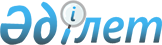 Есіл ауданының елді мекендерінде салық салу объектіcінің орналасуын ескеретін аймаққа бөлу коэффициенттерін бекіту туралы
					
			Күшін жойған
			
			
		
					Ақмола облысы Есіл ауданы әкімдігінің 2020 жылғы 27 қарашадағы № а-11/342 қаулысы. Ақмола облысының Әділет департаментінде 2020 жылғы 30 қарашада № 8189 болып тіркелді. Күші жойылды - Ақмола облысы Есіл ауданы әкімдігінің 2021 жылғы 8 қарашадағы № а-11/240 қаулысымен
      Ескерту. Күші жойылды - Ақмола облысы Есіл ауданы әкімдігінің 08.11.2021 № а-11/240 (оның алғашқы ресми жарияланған күнінен кейін күнтізбелік он күн өткен соң қолданысқа енгізіледі) қаулысымен.
      Қазақстан Республикасының 2017 жылғы 25 желтоқсандағы "Салық және бюджетке төленетін басқа да міндетті төлемдер туралы" (Салық кодексі)" Кодексінің 529 - бабының 6 - тармағына сәйкес, Есіл ауданының әкімдігі ҚАУЛЫ ЕТЕДІ:
      1. Осы қаулының 1, 2 қосымшаларына сәйкес Есіл ауданының елді мекендерінде салық салу объектіcінің орналасуын ескеретін аймаққа бөлу коэффициенттері бекітілсін.
      2. Есіл ауданы әкімдігінің қаулыларының күші жойылды деп танылсын:
      "Салық салу объектіcінің Есіл ауданының елді мекендерінде орналасуын ескеретін аймаққа бөлу коэффициенттерін бекіту туралы" 2018 жылғы 22 қарашадағы № а- 11/331 (Нормативтік құқықтық актілерді мемлекеттік тіркеу тізілімінде № 6864 болып тіркелген, 2018 жылғы 30 қарашада Қазақстан Республикасы нормативтік құқықтық актілерінің электрондық түрдегі эталондық бақылау банкінде жарияланған);
      "Есіл ауданы әкімдігінің 2018 жылғы 22 қарашадағы № а- 11/331 "Салық салу объектіcінің Есіл ауданының елді мекендерінде орналасуын ескеретін аймаққа бөлу коэффициенттерін бекіту туралы" қаулысына өзгерістер енгізу туралы" 2020 жылғы 26 қазандағы № а- 10/323 (Нормативтік құқықтық актілерді мемлекеттік тіркеу тізілімінде № 8096 болып тіркелген, 2020 жылғы 28 қазанда Қазақстан Республикасы нормативтік құқықтық актілерінің электрондық түрдегі эталондық бақылау банкінде жарияланған).
      3. Осы қаулының орындалуын бақылау аудан әкімінің орынбасары А. И. Баймановқа жүктелсін.
      4. Осы қаулы Ақмола облысының Әділет департаментінде мемлекеттік тіркелген күнінен бастап күшіне енеді және 2021 жылдың 1 қаңтарынан бастап қолданысқа енгізіледі.
      "КЕЛІСІЛДІ": Есіл ауданының Есіл қаласында салық салу объектіcінің орналасуын ескеретін аймаққа бөлу коэффициенттері Есіл ауданының ауылдық елді мекендерінде салық салу объектіcінің орналасуын ескеретін аймаққа бөлу коэффициенттері
					© 2012. Қазақстан Республикасы Әділет министрлігінің «Қазақстан Республикасының Заңнама және құқықтық ақпарат институты» ШЖҚ РМК
				
      Аудан әкімі

С.Балжанов

      "Қазақстан Республикасы Қаржы министрлігініңМемлекеттік кірістер комитеті Ақмола облысыбойынша Мемлекеттік кірістердепартаментінің Есіл ауданы бойыншаМемлекеттік кірістер басқармасы"республикалық мемлекеттік мекемесінің басшысы

Т.Н.Коваленко
Есіл ауданы әкімдігінің
2020 жылғы 27 қарашадағы
№ а-11/342 қаулысына
1 қосымша
№
Есіл ауданының Есіл қаласында салық салу объектісінің орналасуы
Аймаққа бөлу коэффициенттері
1
Жастар шағын ауданы
Батыс шағын ауданы
Тың игерушілер көшесі
Қайым Мұхамедханов көшесі
Баубек Бұлқышев көшесі
Хамит Ерғалиев көшесі
Шоқан Уәлиханов көшесі
Кәукен Кенжетаев көшесі
Оңтүстік көшесі 
Чапаев көшесі
Жібек жолы көшесі
Ақжол көшесі
Алматы көшесі
Есіл көшесі
Еңбекшілер көшесі
Ыбырай Алтынсарин көшесі
Бейбітшілік шағын ауданы
Промзона көшесі
Элеваторная көшесі
Бірлік көшесі
Ақан сері көшесі
Өндіріс даңғылы 
Мәншүк Мәметова көшесі
432 км көшесі
Ұлы дала көшесі
1,85
2
Амангелді Иманов көшесі
Ватутин көшесі
Тәуелсіздік көшесі
Төле би көшесі
Нүркен Әбдіров көшесі
Құрылысшылар көшесі
Абай Құнанбаев көшесі
Қажымұқан Мұңайтпасов көшесі
Әлия Молдағұлова көшесі
Александр Пушкин көшесі
Ғарышкерлер көшесі
Мұхтар Әуезов көшесі
Достық көшесі
Әйтеке би көшесі
Әлихан Бөкейханов көшесі
Жеңіс көшесі
Жамбыл Жабаев көшесі 
Макаренко көшесі
Рысбек Мырзашев көшесі
Ишхан Сарибекян көшесі
Қазыбек би көшесі
Гагарин көшесі
Николай Самохвалов атындағы шағын ауданы
Дінмұхаммед Қонаев көшесі
Сайлау Серіков көшесі
Абылай хан көшесі
Солтүстік шағын ауданы 
Жаңа жол көшесі
Бауыржан Момышұлы көшесі
2,1Есіл ауданы әкімдігінің
2020 жылғы 27 қарашадағы
№ а-11/342 қаулысына
2 қосымша
№
Есіл ауданының ауылдық елді мекендерінде салық салу объектісінің орналасуы
Аймаққа бөлу коэффициенттері
1
 Ақсай ауылы 
1,8
2
 Бұзылық ауылы, Бұзылық ауылдық округі
 Сұрған ауылы, Бұзылық ауылдық округі
1,7
1,5
3
 Двуречный ауылы, Двуречный ауылдық округі
 Приишимка ауылы, Двуречный ауылдық округі
 Курский ауылы, Двуречный ауылдық округі
1,5
1,5
1,7
4
 Біртал ауылы, Интернациональный ауылдық округі
 Интернациональный ауылы, Интернациональный ауылдық округі
Алматинский ауылы, Интернациональный ауылдық округі 
1,5
1,5
1,5
5
 Қаракөл ауылы, Қаракөл ауылдық округі
 Речной ауылы, Қаракөл ауылдық округі
1,5
1,5
6
 Юбилейный ауылы, Юбилейный ауылдық округі
 Ейский ауылы, Юбилейный ауылдық округі
1,5
1,5
7
 Красивое ауылы, Красивинский ауылдық округі
 Ленинский ауылы, Красивинский ауылдық округі
 Құмай ауылы, Красивинский ауылдық округі 
 Красивое станциясы, Красивинский ауылдық округі
 Ярославка ауылы, Красивинский ауылдық округі
1,8
1,5
1,5
1,5
1,5
8
 Свободный ауылы, Свободный ауылдық округі
 Раздольный ауылы, Свободный ауылдық округі
1,8
1,5
9
 Жаныспай ауылы, Жаныспай ауылдық округі
 Ковыльный ауылы, Жаныспай ауылдық округі
1,7
1,5
10
Знаменка ауылы
1,7
11
 Заречный ауылы, Заречный ауылдық округі
 Дальний ауылы, Заречный ауылдық округі
1,5
1,5
12
 Московский ауылы
1,7
13
 Орловка ауылы
1,5
14
 Красногорский кенті
 Игілік ауылы, Красногорский кенті 
Калачи ауылы, Красногорский кенті
1,7
1,5
1,5